طريقة تعليم المفردات لترقية قدرة اللغة العربيةفي المدرسة العالية بحر الحكمة بمنطقة كوناوي الشمالية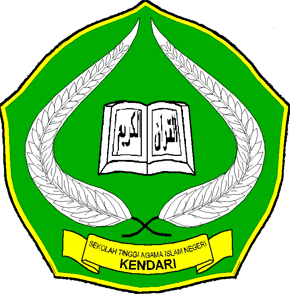 رسالة قدمت لاستيفاء بعض الشروط للحصولعلى شهادة سرجانا التربية الاسلاميةبشعبة تربية اللغة العربيةبقلم :ثولستريرقم التسجيل : 10010102007بالجامعة الإسلامية الحكوميةسلطان قائم الدّين كندارى2014إظهار أصالة الرسالة